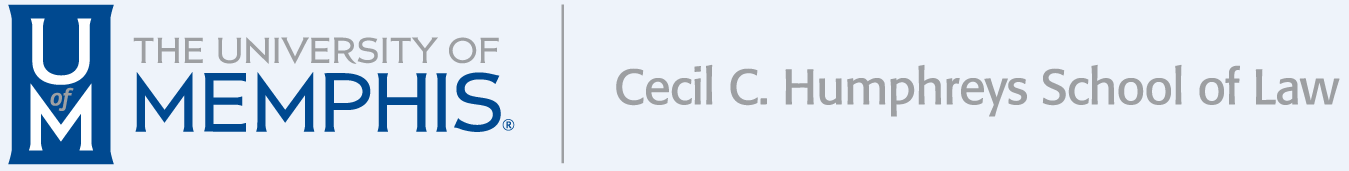 1L SPRING 2019 ACADEMIC SUCCESS INTAKE FORMPlease take a few minutes to fill out this form, which will allow the ASP program to aid you more efficiently. Please remember that ASP is here to assist you, and that we can't help you if you aren't candid in your responses. Your responses will remain confidential only for use by the Academic Success Program.  Please complete all the greyed-out boxes by filling in text in the spaces or selecting the applicable response from the drop-down menu.In evaluating your academic performance, what are your greatest strengths?In evaluating your academic performance, what would you identify as your greatest weakness(es)?Did you attend your classes regularly?  If you missed any class more than three times, please explain the reason for your absences.Do you work outside the school during the school year? If so, describe the work you do and the number of hours per week you spend on this.Have you ever been diagnosed with a learning disability or have you previously received accommodations during your academic career?  If yes, please describe what, when, and where.Do you have any thoughts or ideas about what may have contributed to any grades you received that were lower than you hoped?  Did you face any obstacles?  If so, what were they, and do you anticipate them continuing in the spring semester?  Have you attended ASP classes and/or met with the ASP Deans' Fellows or with Dean Aden for assistance?Do you have any specific concerns? (I.e., stress, time-management, learning disabilities, etc...)Including class, how many hours each day did you spend on law school? Be honest!In what environment and at what time of day do you study?Did you outline each of your classes?  If so, please describe the method you used and when you started your outlines.  For instance, did you participate in the ASP outlining sessions?  Did you outline throughout the semester, or just at the end?  Did you cut-and-paste from your class notes, or did you write your outline completely by hand?  Did you run out of time to complete your outlines? Or, did you complete your outlines but not have time to study them before the exams.To prepare for exams, did you complete practice exams and practice multiple choice questions?  If so, what resources did you use?  Also, describe the method you used.  Did you seek feedback from your professors or from the ASP Deans' Fellows on any practice questions?What was your regular study/preparation method during the semester? How did you assess whether you were learning and understanding the material?Did you use any study aids such as Examples & Explanations, CALI exercises, Lexis Q&A, Gilbert's, etc.? If so, please describe which ones below and how you used them.Is there a specific class or more than one specific class that concerns you?Have you experienced personal issues (family, financial, health or otherwise) that have affected your academic performance? Please explain.Did you have difficulty finishing your exams within the allocated time?  If so, please explain.Is there any other information you'd like to share that might be relevant?Name:       Name:       Section § Legal Methods §:  TIP?   UGPA:       LSAT:       FT/PT:  Memphis Email:       Memphis Email:       Educational Background:       Educational Background:       Educational Background:       Educational Background:       Educational Background:       First Semester GradesFirst Semester GradesFirst Semester GradesFirst Semester GradesFirst Semester GradesFirst Semester GradesContracts ICiv. Pro ILM IProp. ITorts ITerm GPA